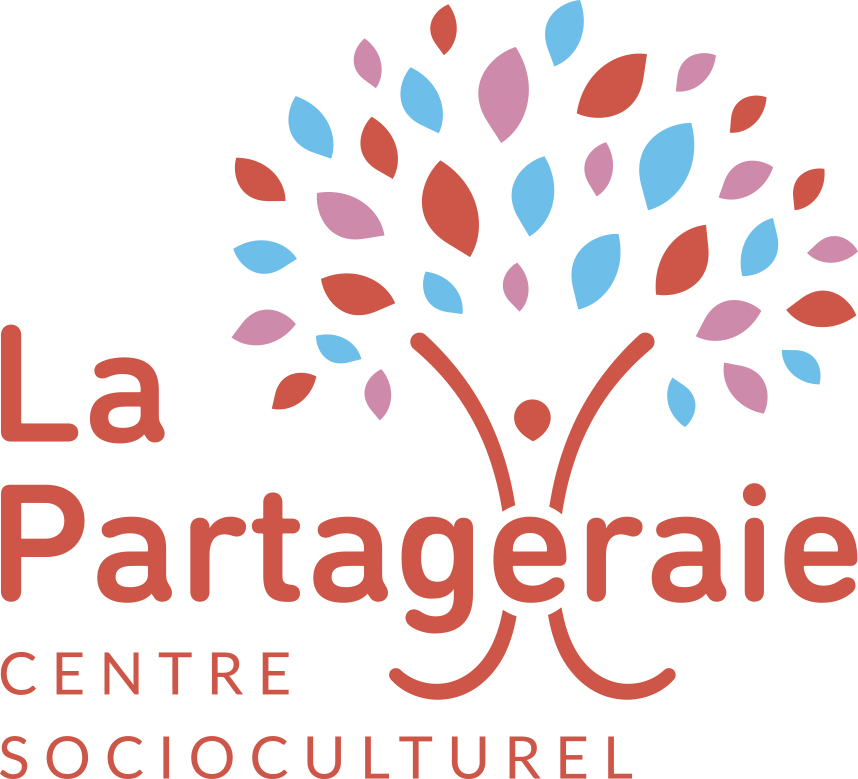 RecrutePour son Accueil de Loisirs 3-11 ans des animatrices-teurs pour les mercredis et/ou les vacances scolairesVous êtes dynamiques et motivés, vous aimez le travail en équipe et vous souhaitez préparer et animer des activités adaptées aux enfants.Missions principales :Animer et accompagner tous les temps d’accueils y compris les temps de vie quotidienne.Proposer des projets d’activités répondant aux attentes et aux besoins des enfants dans le cadre du projet pédagogique. Veiller au respect de vie, d’hygiène et assurer la sécurité affective, physique et morale des enfants. Transmettre les valeurs éducatives liées à la sociabilisation, au développement de l’autonomie et à la découverte de l’environnement.Qualités Requises/ Compétences :Dynamique, Patient, Rigoureux, Capacité d’adaptation et à travailler en équipe, …Diplômes : BAFA ou équivalent souhaitéContrat et rémunération :Contrat d’Engagement Educatif (CEE)Rémunération forfaitaire à la journée (selon diplôme) : de 50€ à 73 € brut par jour (congés payés inclus).Prise de Poste : Mercredi 06 Janvier 2021 Entretiens d’embauche : Courant Décembre Pour postuler et demande de renseignements :Envoyez un CV et une lettre de candidature à Mme La Présidente à l’adresse mail suivante :aca.enfance@free.frContact : Cécile LAUWERS-de BRUYN Responsable de l’Accueil de Loisirs Tel :06.37.64.96.93